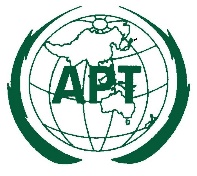 APT Symposium on Cybersecurity 201812-14 September 2018, Seoul, Republic of KoreaCONCEPT NOTEBackground/ContextIn 2018, APT has started a new form of activity as "Symposium", which aims to provide a platform to discuss ICT related policy and regulatory issues. Cybersecurity is one of topics that have been chosen for this year's Symposium. In this connection, APT Symposium on Cybersecurity 2018 will be held on 12 to 14 September 2018 in Seoul, Korea.This event facilitates a compressive, focused and result-oriented dialogue to address the cybersecurity needs and issues. It is expected to inherit and to upgrade APT Cybersecurity Forum (CSF) which has contributed to the security and trust in ICT of Asia-Pacific region over the past 8 years.In November 2017, the 14th Session of the General Assembly of the APT (GA-14) adopted the Strategic Plan of the APT for 2018-2020, which serves as the guideline for APT’s activities for the period 2018-2020. Each work programme of APT including APT Symposium on Cybersecurity 2018 will focus its work on the following five (5) Strategic Pillars of the Strategic Plan:Connectivity: Developing the digital Infrastructure;Innovation: Enabling conducive environments and harnessing the benefits of new technologies;Trust: Promoting security and resilience through ICT;Capacity Building: Promoting inclusiveness and enhancing expertise; andPartnership: Solidifying strategic cooperation with stakeholders.APT Symposium on Cybersecurity 2018 will address various topics which are in line with those Strategic Pillars and the mainly focuses will be on Trust Pillar for promoting cybersecurity in the Asia-Pacific region.In present, data protection regulation and blockchain technology are some of spotlighted issues associated to cybersecurity. The EU has implemented the GDPR and many countries and ICT companies are paying attention to the impact of the regulation. The blockchain technology is also discussed not only in the context of virtual currency but also as a tool to provide secure information transaction in general. This APT Symposium on Cybersecurity 2018 will be specifically about data protection from different aspects: policy and regulation, technology and industry, consumer protection, and international cooperation. And this symposium will address emerging cyberthreats and data-related technologies trends in the digital economy such as Blockchain, Bigdata Analytics, and Artificial Intelligence. Policy makers and regulators will have dialogues on their policies and regulatory practice to take advantage of the potential of the data-driven economy. Representatives of industry will express their views on issues of secure utilization of data with emphasis on the role of industry for materializing the data-driven economy. Symposium will include thematic sessions on customer protection for promoting privacy and protecting personal information data to identify policy and regulatory implicationsObjectives The overall objective of the APT Symposium on Cybersecurity 2018 is to bring APT members to a common platform for a dialogue on cybersecurity and data protection issues and to provide them an opportunity to share and address key issues of concern, as well as to facilitate intra-regional collaboration on policy and regulatory issues as required. Industry leaders and other key stakeholders also share their views on various cybersecurity issues facing the sector.The specific objectives are:To assist members to collaborate to build and strengthen trust and confidence in the use of ICT so that the people can use ICT for their progress and prosperity without any concern;To provide a platform to exchange an information on implementing and/or planning to implement polices/regulations in cybersecurity measures;To share information on the cybersecurity threat landscape including data infringement and ransomware attacks;To address internet fraud related issues;To address the impacts of data in digital society with a highlight on cross-border data flow, security, and privacy in the Asia-Pacific region;Expected outcomesThe agenda of the APT Symposium on Cybersecurity 2018 will cover all targeted areas mentioned in the objectives and address the key regulatory and policy issues relating to data protection so that policy makers, regulators, and industry representatives of the ICT sector in the region would bring their attention into practical implementation. The tentative programme is annexed to the Concept Note (See Annex A). Specific outcomes include but not least: Promoting better understanding on cybersecurity on data-driven ICT services through discussions among participants;Exchanging and disseminating the best practices and experiences in cybersecurity;Building up participant’s knowledge and expertise on responding to data protection and privacy issue;Promoting awareness on importance of international collaboration for cybersecurity. Timing and locationAPT Symposium on Cybersecurity 2018 will be hosted by Ministry of Science and ICT (MSIT), Republic of Korea from 12 to 14 September 2018 in Seoul, Republic of Korea. ParticipationAll APT Members, Associate Members, Affiliate Members, and International/Regional Organizations can participate in the symposium. Non-APT members may participate as Observers with the payment of the participation fee.Contact persons: APT Symposium on Cybersecurity 2018Tentative ProgrammeAPT SecretariatLocal SecretariatAPT Secretariat:Asia-Pacific Telecommunity12/49 Soi 5, Chaeng Watthana RoadBangkok 10210, ThailandTel: + 66 2 573 0044 Fax: +66 2 573 7479Ms. Elisha RajbhandariAssistant Project CoordinatorEmail: apt-sc@apt.intMinistry of Science and ICT (MSIT),Republic of KoreaTimeWednesday, 12 September 201809:30 – 10:00Opening Welcome Address – Ms. Areewan Haorangsi, Secretary General of APTInaugural Address – H.E. Mr. Wonki Min, Vice-Minister of Science and ICT (MSIT), Republic of Korea (tbc)Presentation of Token of Appreciation (Group Photograph)10:00 – 10:30Coffee/Tea Break10:30 – 11:00Session 1 – Update of APT Governance and Study Outcomes of the 14th Session of the General Assembly of the APT and the 41st Session of the Management Committee of the APT Relevant to Symposium on Cybersecurity;Strategic Plan of the APT for 2018-2020;Outcome of the APT Study on the APT Member countries for the Safe and Seamless Cross-Border Transfer of Personal Data in the Asia-Pacific Region.Q&A11:00 – 11:30Session 2 - International Arrangements on Data and Privacy This session provides information on international arrangements on data and privacy.Topics:General Data Protection Regulations (GDPR) of EUCross Border Privacy Rules (CBPR) of APECSpeaker: Professor Kyoungjin Choi, Gachon University, Republic of KoreaQ&A11:30 – 12:30Session 3 – Keynote Speeches on national initiatives to prepare the new era of EU GDPR and APEC CBPR This session invites high-level policy makers and regulators from APT Members to share the national initiatives including new legislation and strategies to prepare the new era of regulations or rules for safeguarding personal data and privacy information. Keynote Speakers:Mr. Ko Sam-seog, Commissioner, Korea Communications Commission, Republic of KoreaMr. Ivy Patdu, Deputy Privacy Commissioner, National Privacy Commission, The Philippines Air Vice Marshal ASEP CHAERUDIN, Deputy of Response and Recovery, National Cyber and Encryption Agency (BSSN), Indonesia 12:30 – 14:00Lunch Break14:00 – 15:15Session 4 – Roundtable discussion on strategies tackling down the challenges in the context of EU GDPR and APEC CBPR The Roundtable session expects discussion among the high-level representatives from public and private sectors whether APT Member administrations and industries are ready and prepared to these international arrangements. In addition, challenges and recommendations pertaining to the embracing the new changes in the globe into the national context will also be discussed.  Moderator:	Ms. Alexia González Fanfalone, Telecommunication Economist/ Policy Analyst, Organization for Economic Co-operation and Development (OECD) Panelists:APT Member AdministrationsMr. JeongSoo Lee, Deputy Director of Privacy Protection Cooperation Team/Consumer Policy Bureau, Korea Communications Commission, Republic of KoreaAir Vice Marshal ASEP CHAERUDIN, Deputy of Response and Recovery, National Cyber and Encryption Agency (BSSN), Indonesia Industry representativeMr. Toshiki Yano, APAC Privacy Policy Lead, Google Ms. Arianne Jimenez, Privacy and Public Policy Manager, APAC, FacebookQ&A15:15– 15:45 Coffee/Tea Break15:45 – 17:00Session 5 – Updates on Policies and Regulations of APT Members This session will invite representatives of APT Member Administrations to share the recent developments and achievements in establishing new legislation to ensure secure, trusted and resilient ICT networks and services. Moderator: Mr. Sanghun Lee, Director of Planning and Management, Presidential Committee on 4th Industrial Revolution, Republic of KoreaTopics:New policies and regulations to develop and maintain secure, trusted and resilient ICT networks and servicesFindings and recommendations to other APT MembersSpeakers:Mrs. Ameena Sohail, Member (Legal), Ministry of IT & Telecom, PakistanMrs. Rousianna Taei Maimai-Aiomata, Principal Policy Analyst, Ministry of Communication and Information Technology, Samoa Mr. Nam Nguyen Hoai, Official, Authority of Information Security, Ministry of Information and Communications, Viet NamMr. Kapila Jayawardhana, Computer Programmer, IT Division, Telecommunications Regulatory Commission of Sri LankaQ&A18:00 - Welcome Reception hosted by MSIT / Republic of KoreaTimeThursday, 13 September 201809:00 – 10:15Session 6 – Security threats and challenges in digital financial transactionsThis session will discuss recent cases hampering development of Digital Economy by threatening digital financial transactions, such as mobile money, cryptocurrencies. Blockchain technologies have been surged as a promising technology to cope with the evolving security threats. Thus this session will focus on these threats and remedies in digital financial transactions. Moderator: (tbd)Topics:Security threats and challenges in digital financial transactions;Measures taken by Governments and Industries to secure the transactions. Speakers:APT Member AdministrationsDr. Wan Suk Yi, Vice-President, Information Security Industry Group, KISA, Republic of Korea Mr. Touseef Shahriar, Senior Assistant Director, Systems and Services Division, Bangladesh Telecommunication Regulatory Commission, Bangladesh Industry / Research InstitutionMr. Kyu-Min Cho, Director of Financial Security Institute, Republic of KoreaQ&A10:15 – 10:45Coffee / Tea Break10:45 – 11:05Session 7 – Case Study : Building Tomorrow’s Cyber Workforce: Cambodia ExperiencesThis session provides the case study of Cambodia on its attempt to prepare cyber workforce.Speaker: 	Mr. Ou Phannarith, Director of ICT Security Department, Ministry of Posts and Telecommunications, Cambodia 11:05 – 12:20Session 8 – Security threats in critical information infrastructuresThis session will address security threats in critical information infrastructures, not only threats in communication sector (including its networks such as terrestrial and submarine cables) but also in transportation, energy and other sectors. This session intends to increase the awareness of cybersecurity in critical information infrastructures. Moderator:	Dr. Wan Suk Yi, Vice-President, Information Security Industry Group, KISA, Republic of Korea Topics:Lessons learnt in security threats in communication networks;Lessons learnt in security threats in ICT-enabled sectors including transportation, energy, etc.Speakers:APT Member AdministrationDr. Hun-Yeong Kwon, Director of Cybersecurity Center, Korea University, Republic of KoreaIndustryMr. Paul Ulrich, Senior Policy Manager, APAC, GSMAAcademiaProfessor Carsten Rudolph – Director, Oceania Cyber Security Centre, Australia Q&A12:20 – 14:00 Lunch Hosted by ISOC14:00 – 15:15Session 9 – Routing SecurityIt is observed that countries around the Asia-Pacific region, have started to give particular attention to cybersecurity and develop action plans on critical infrastructure protection.  For a long time, the reliability of the Internet’s core has relied on informal chains of trust that span continents. As Internet connections become more abundant and more critical to everyday life, and as attacks on the Internet’s infrastructure increase, security must become an integral and formal part of network operations.In 2017 alone, 14,000 routing outages or attacks –such as hijacking, leaks, and spoofing –led to stolen data, lost revenue, reputational damage and more, all on a global scale. Routing security is vital to the future and stability of the Internet, thus a collective effort by operators, enterprises and policy makers is required to resolve Internet routing issues. Topics:Examine major components of the Internet routing system. Discuss Internet routing vulnerabilities and exploits. Outline main concepts of Internet routing security.Introduce Mutually Agreed Norms for Routing Security (MANRS) initiative. Speaker:	Mr. Naveed Haq, Regional Development Manager, Internet Society (ISOC) Asia-PacificPresentation 1: “Internet Routing System and Vulnerabilities”Presentation 2: “Internet Routing Security” Q&A15:15 – 15:45Coffee / Tea Break15:45 – 17:00 Session 10 – IoT SecurityThe Internet of Things (IoT) offer consumers, businesses, and governments across the globe countless benefits. It is estimated that there will be 8.6 billion "things" connected in the Asia-Pacific (excluding Japan) by 2020, accounting for 29% of the world's connected devices, and 1 out of 5 connected devices will be in China. As is true with most emerging technology, there remain some significant security challenges – that manufacturers, service providers, distributors/purchasers and policymakers need to understand, assess and embrace for effective security and privacy, as part of the overall IoT Ecosystem. The session invites stakeholders from the government and industry to deliberate on raising IoT security and privacy concerns – focusing on consumer IoT devices/sensors, mobile apps and backend services. Moderator: 	Mr. Rajnesh Singh, Managing Director, Internet Society
(ISOC) Asia-Pacific Speakers:Mr. Rajnesh Singh, Managing Director, Internet Society (ISOC) Asia-Pacific Mr. Elvin Prasad, Senior Engineer ICT, Ministry of Communications, FijiMr. Sang Myung Shin, Manager, Cyber Security Center, KT Q&ATimeFriday, 14 September 20189:00 – 10:15Session 11 – Best Practices of national/regional Computer Emergency Response Team (CERT) and Computer Security Incident Response Team (CSIRT)This session will invite national/regional CERT and CSIRT in the Asia-Pacific region to share the recent developments and achievements. This session intends to share the best practices of operating CERT / CSIRT and facilitate institutional cooperation and collaboration among relevant stakeholders.  Moderator:	Mr. JungHee Kim, Director of Korea Internet Security Center (KISC), KISA, Republic of Korea  Topics:Recent developments and achievements in running CERT or CSIRT;Exchanging findings and recommendations among CERTs/CSIRTs;  Speakers:Ms. Yukako Uchida, Global Coordination Division, JPCERT/CC, Japan Mr. Nguyen Minh Vuong, Official, Division of Incident Response and Coordination, VNCERT, Viet Nam Q&A10:15 – 10:45Coffee/Tea Break10:45 – 12:00Session 12 – Panel discussion on International Cooperation and CollaborationThe panel discussion session invites stakeholders representing international communities or organizations to discuss how to leverage the synergy in cooperation and collaboration in addressing cybersecurity threats.Moderator: Dr. Jongbong PARK, Director, Project Development, Asia-Pacific Telecommunity Panelists:Ms. Jo Hart, Senior Policy Advisor, Cyber Affairs Branch, International Security Division, Department of Foreign Affairs and Trade, Australia Mr. Rajnesh Singh, Managing Director, Internet Society (ISOC) Asia-Pacific Mr. Beomsoo Kim, OECD, Vice-Chair of SPDE (Security and Privacy in the Digital Economy)Mr. Paul Ulrich, Senior Policy Manager, APAC, GSMA Professor Carsten Rudolph – Director, Oceania Cyber Security Centre, Australia Q&A12:00 – 12:30Session 13 – Wrap-up and ClosingThis session will conclude the Symposium with a brief summary of the sessions and discuss issues on way forward.Wrap-up of APT Symposium on Cybersecurity 2018Way ForwardClosing12:30 – 14:00Lunch Break14:00 – 16:30Site Visit Korea Internet Security Center (KISC)/Cyber Threat Intelligence Center (CTIC)in Seoul which is operated by Korea Internet Security Agency (KISA)